Alimentation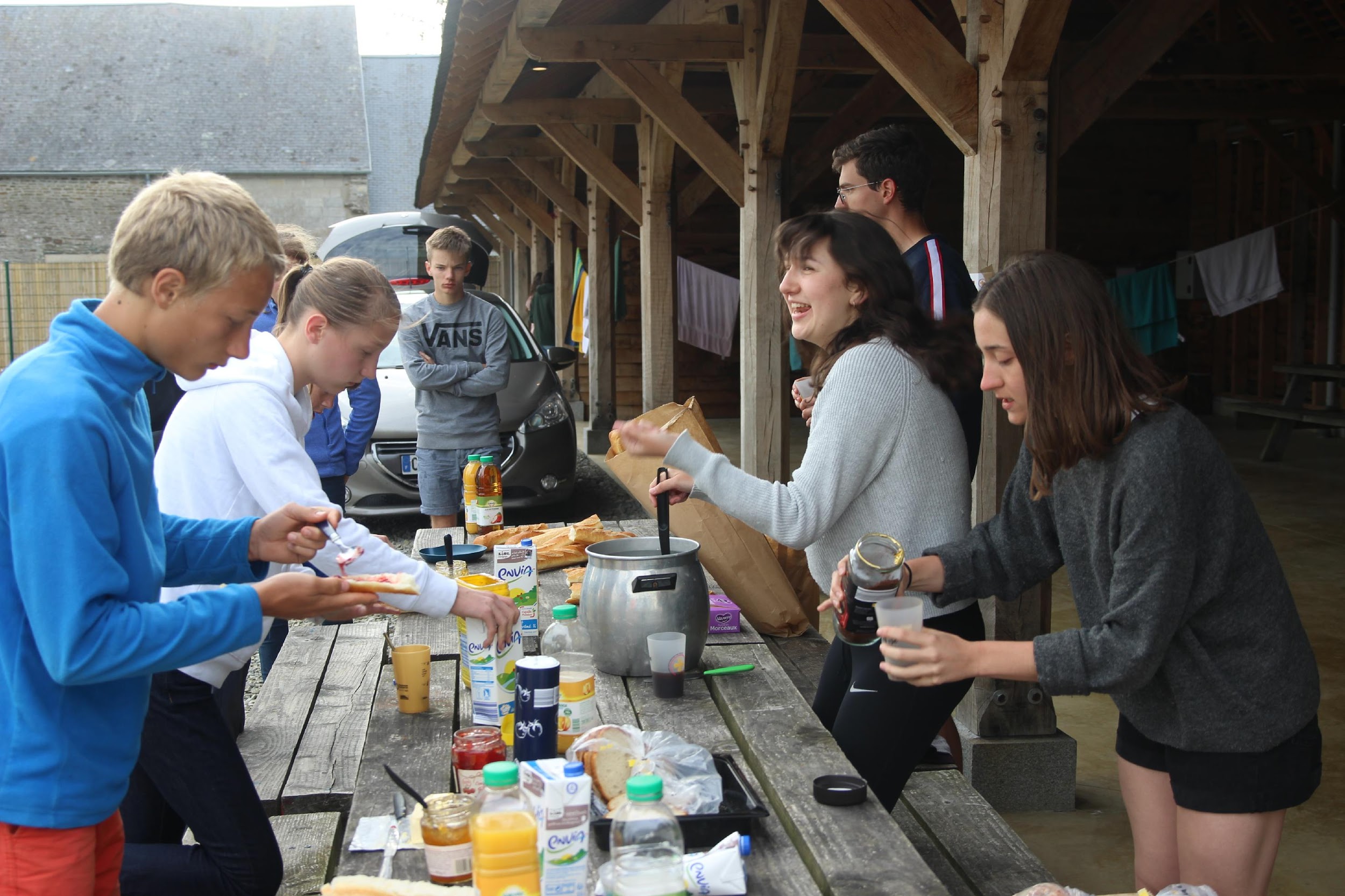                                                                        Photo : Mouvement eucharistique des jeunesRéfléchirC.1. Nos repas et nos goûters sont partagésjamais / de temps en temps / le plus souvent / toujoursC.2. Nos repas et nos goûters sont faits maisonjamais / de temps en temps / le plus souvent / toujoursC.3. Nos repas et nos goûters sont composés de produits de saisonjamais / de temps en temps / le plus souvent / toujoursC.4. Nos repas et nos goûters sont composés de produits locauxjamais / de temps en temps / le plus souvent / toujoursC.5. Quand les produits ne sont pas locaux, nos repas et nos goûters sont composés de produits issus du commerce équitablejamais / de temps en temps / le plus souvent / toujoursC.6. Nous essayons des recettes végétariennesjamais / de temps en temps / le plus souvent / toujoursC.7. Nous faisons attention aux modes de production et à l’origine des produits consommés (agriculture biologique, commerce équitable...)jamais / de temps en temps / le plus souvent / toujoursC.8. Nous faisons attention aux quantités pour ne pas gaspiller de nourriture jamais / de temps en temps / le plus souvent / toujoursC.9. Nous compostons nos déchets organiquesjamais / de temps en temps / le plus souvent / toujoursC.10. En faisant nos courses, ou en apportant nos pique-nique / goûters faits maison, nous utilisons des contenants et sacs réutilisables pour limiter les emballages et en particulier le plastiquejamais / de temps en temps / le plus souvent / toujoursC.11. Nous buvons de l’eau du robinet et avons chacun notre gourde et/ ou ecocup lors de nos rencontresjamais / de temps en temps / le plus souvent / toujours    Sabrina Ripke – Pixabay License                                                                                                                                 Natalia Aggiato-Pixabay License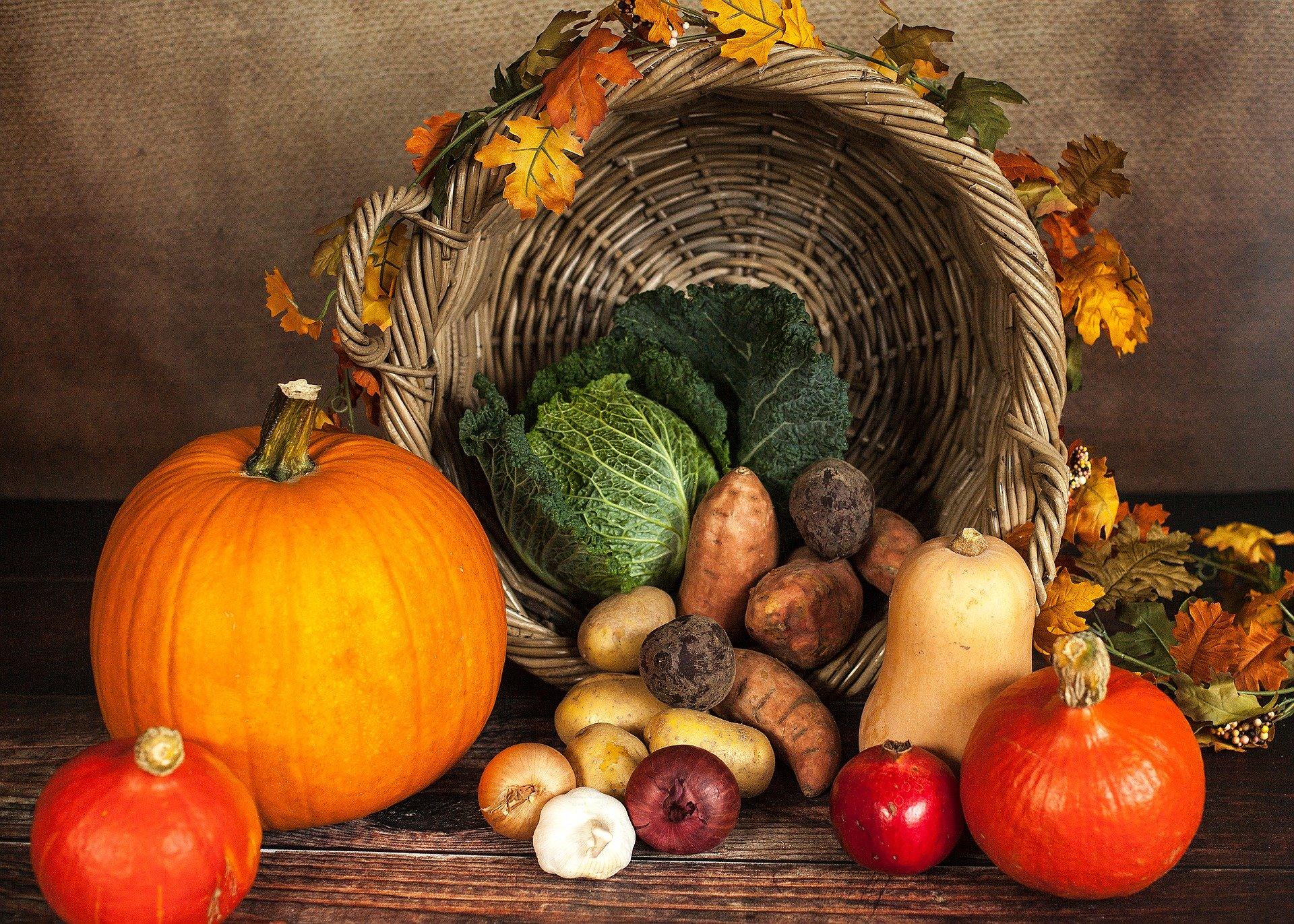 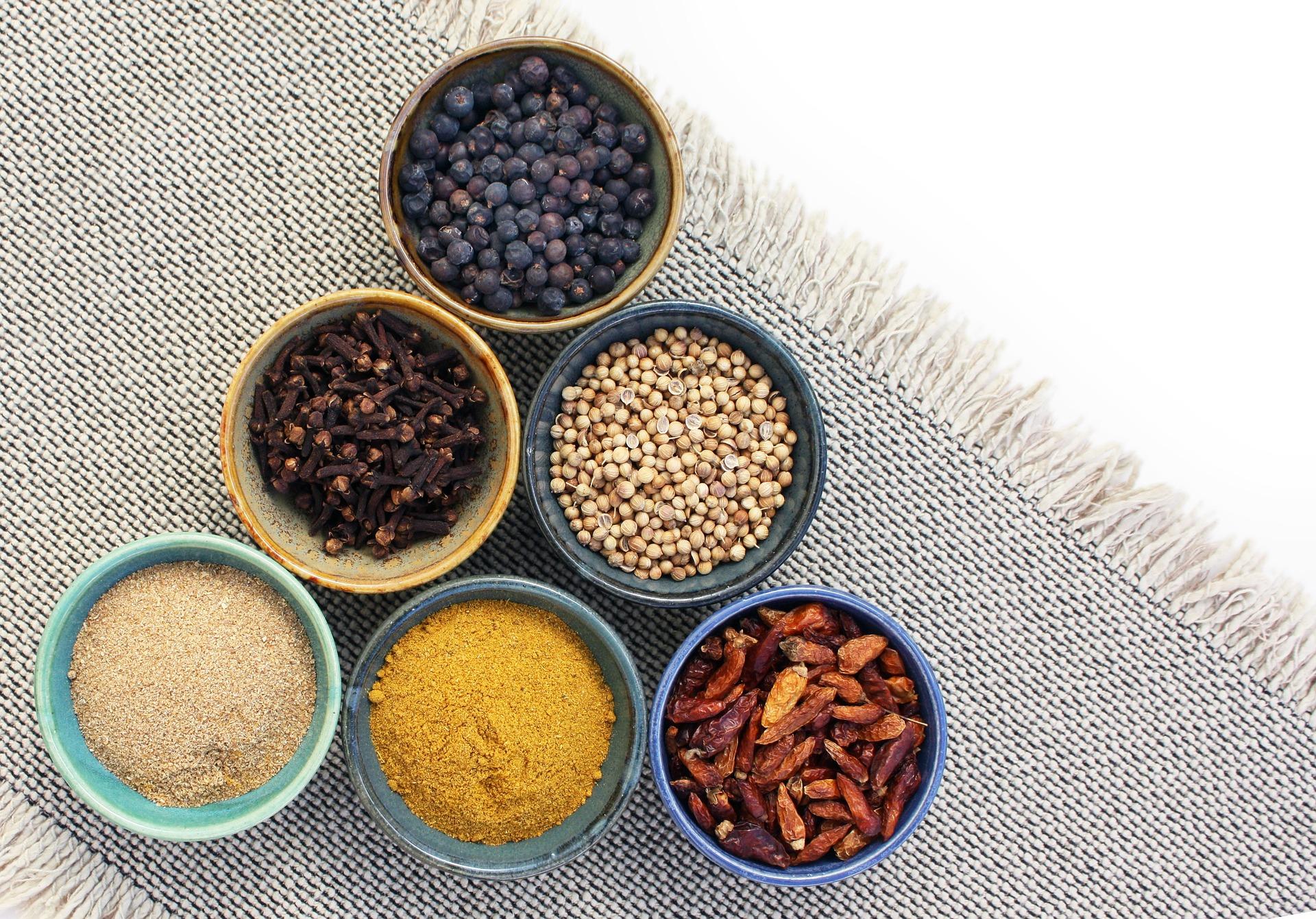 ChangerAprès avoir réfléchi à ce qu’il fait déjà, notre groupe peut identifier quelques points précis sur lesquels avancer pour commencer, en prenant le temps de nous mettre bien d’accord sur ce que nous visons. Nous pourrons ensuite lister nos engagements ci-dessous. 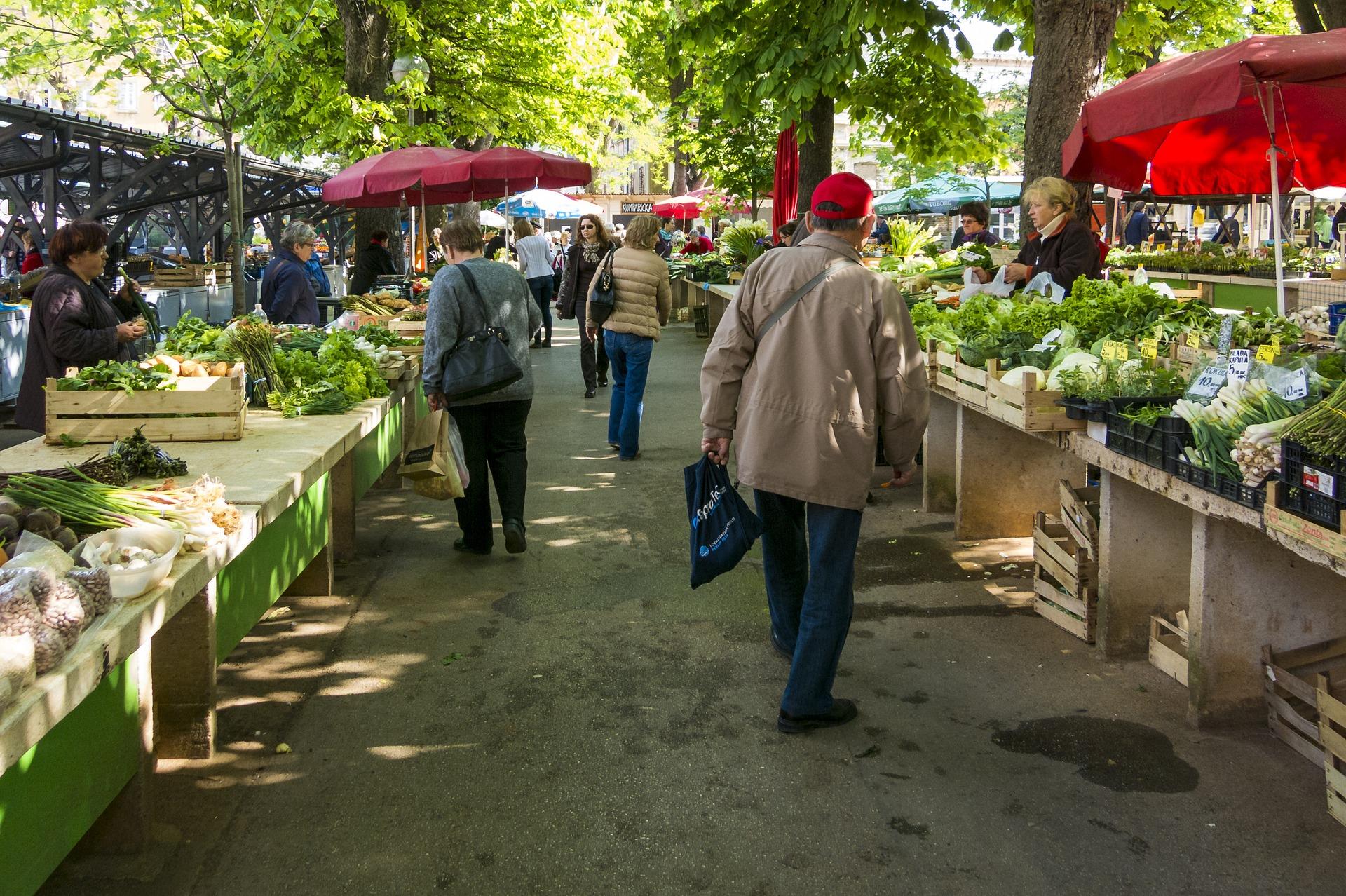 Nos engagements pour cette annéeUne fois définis nos engagements pour l'année, il est important de préciser les étapes intermédiaires pour y arriver et moyens de réalisation, les personnes référentes (privilégier des binômes ou trinômes de responsable parmi les jeunes) ou impliquées, le calendrier... Les tableaux ci-dessous peuvent y aider.Engagement 1 (le décrire le plus précisément possible) : …………………………………………………………………………………………………………………………………………………………………………………………………………………………………………………………………………………………………………………………………………………………………………………………………………………………………………………………………………………………………………………………………………………………………………………………………………………………………………Engagement 2 (le décrire le plus précisément possible) :…………………………………………………………………………………………………………………………………………………………………………………………………………………………………………………………………………………………………………………………………………………………………………………………………………………………………………………………………………………………………………………………………………………………………………………………………………………………………………Engagement 3 :Le décrire le plus précisément possible : …………………………………………………………………………………………………………………………………………………………………………………………………………………………………………………………………………………………………………………………………………………………………………………………………………………………………………………………………………………………………………………………………………………………………………………………………………………………………………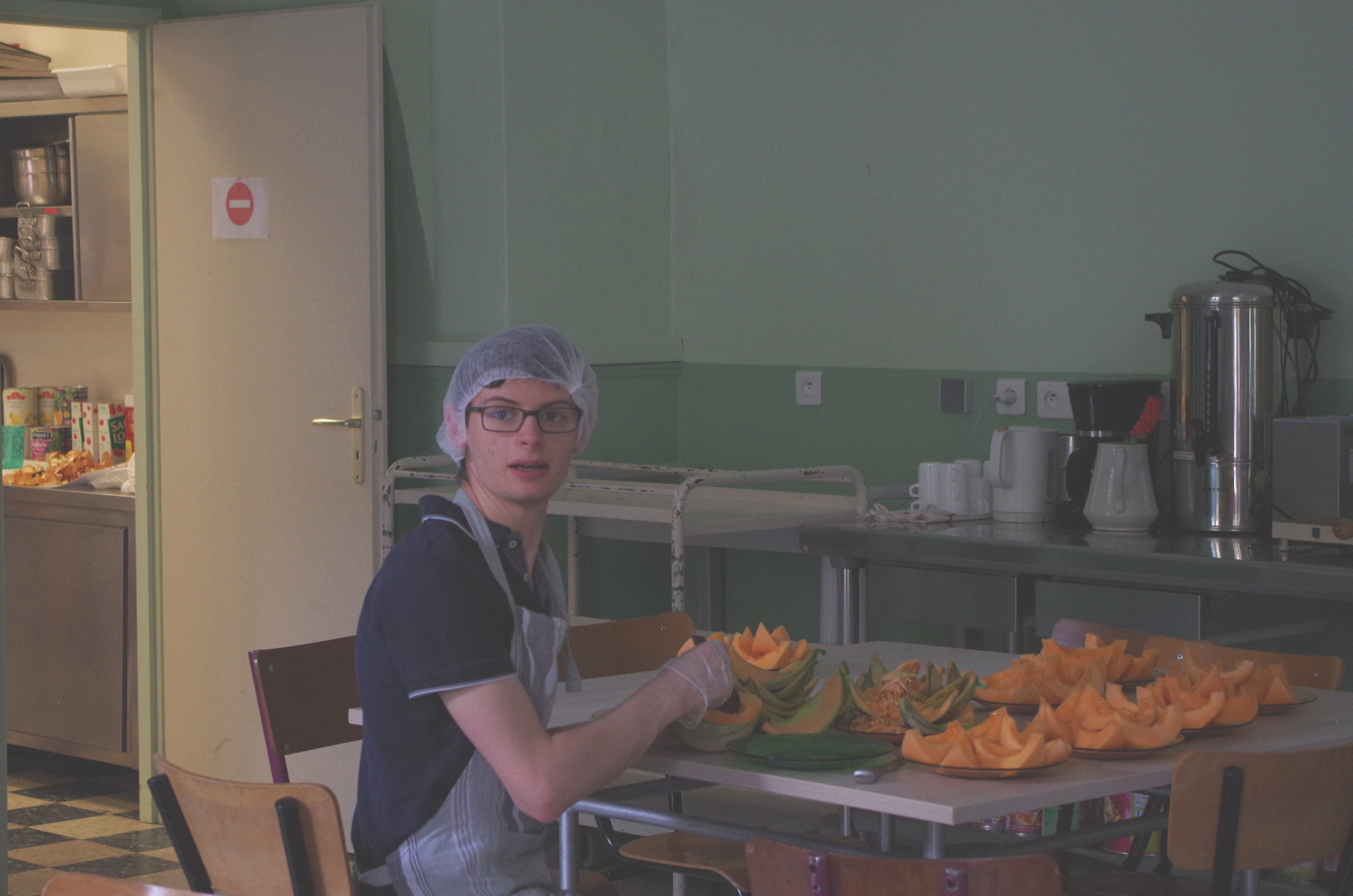 Mouvement eucharistique des jeunesPartager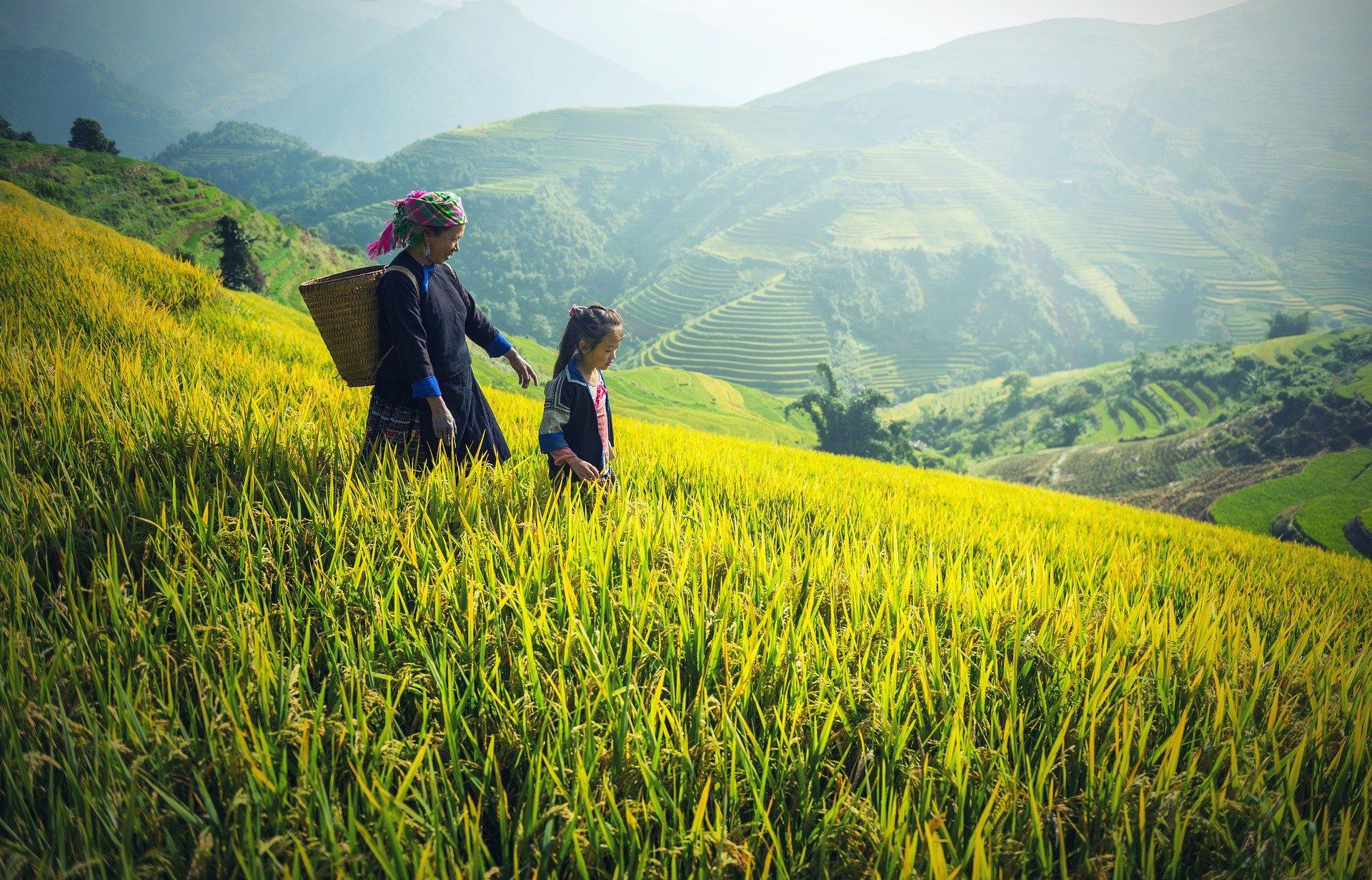 sasint-Pixabay LicenseQu’en est-il de notre paroisse, de la communauté dans laquelle nous sommes insérés ? A partir de ce que nous savons et d’une rencontre avec la ou les personne(s) en charge des repas paroissiaux (lors des fêtes...), nous pouvons répondre aux questions suivantes :Les repas organisés par la communauté contiennent-ils des produits bio, locaux, des alternatives à la viande ? Comment la paroisse s’approvisionne-t-elle lorsqu’elle organise des repas ? ….....................................................................................................................................................................................................................................................................................................................................................................................................................................................................................................................................................................................................................................................La vaisselle utilisée est-elle réutilisable ? Les déchets alimentaires sont-ils triés, compostés ?…..........................................................................................................................................................................................................................................................................................................................................................................................................................................................................................Après cette enquête, nous pourrons présenter nos résultats, réflexions, propositions au Conseil paroissial / presbytéral, tout en offrant notre disponibilité pour aider l’ensemble de la paroisse à avancer. Par exemple en proposant d'aider la paroisse à réfléchir à améliorer son dispositif de tri et à mettre en place un compost, à proposer des repas plus respectueux du rythme des saisons, aider à chercher des prestataires ou des producteurs locaux, pratiquant une agriculture biologique ou à Haute Valeur Environnementale.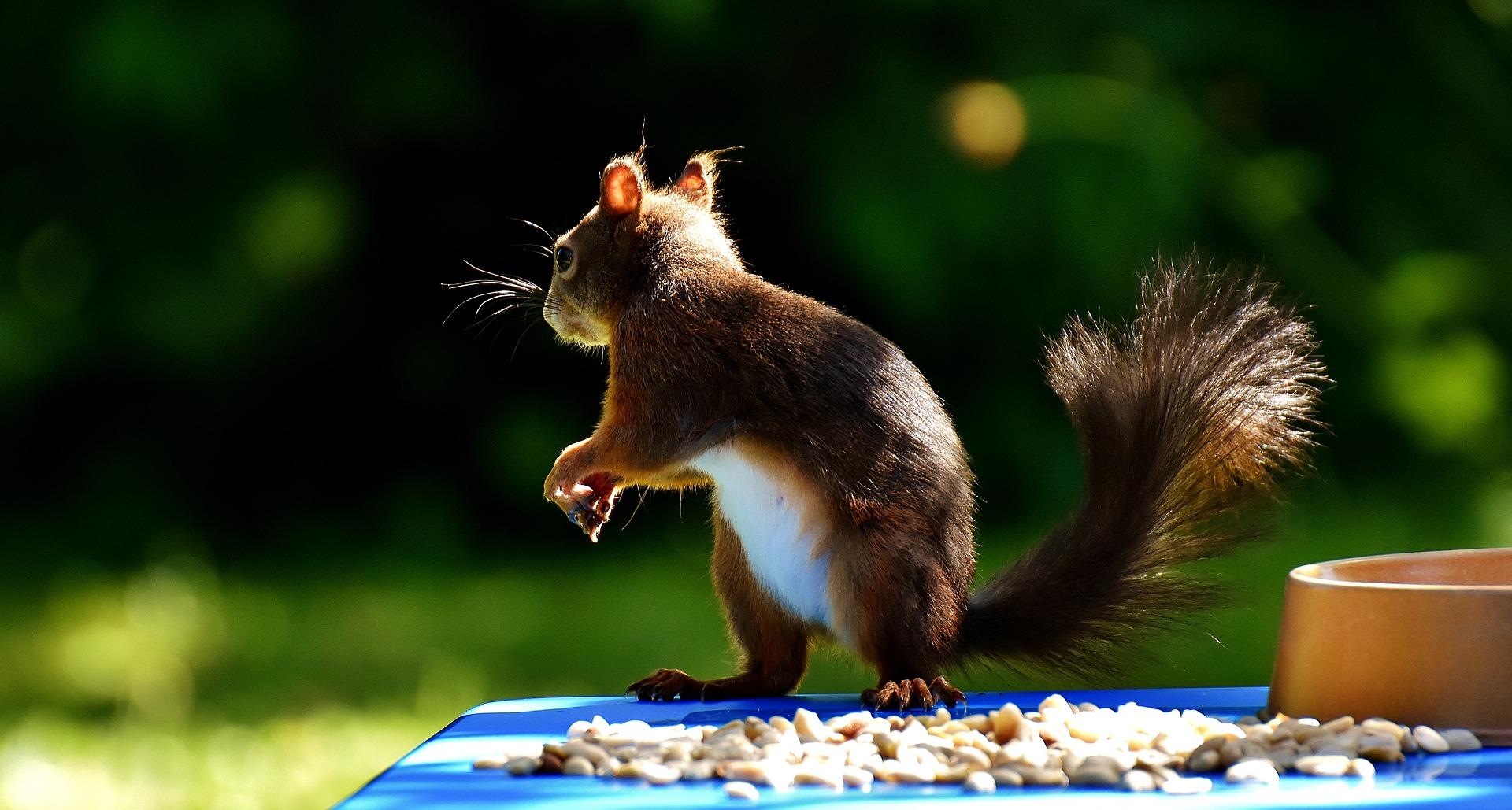 Alexas -Pixabay LicenseNos pistes d’action pour cette année avec la paroisseAction n° 1 : La décrire le plus précisément possible : …………………………………………………………………………………………………………………………………………………………………………………………………………………………………………………………………………………………………………………………………………………………………………………………………………………………………………………………………………………………………………………………………………………………………………………………………………………………………………Action n° 2 :La décrire le plus précisément possible : …………………………………………………………………………………………………………………………………………………………………………………………………………………………………………………………………………………………………………………………………………………………………………………………………………………………………………………………………………………………………………………………………………………………………………………………………………………………………………Action n° 3 :La décrire le plus précisément possible : …………………………………………………………………………………………………………………………………………………………………………………………………………………………………………………………………………………………………………………………………………………………………………………………………………………………………………………………………………………………………………………………………………………………………………………………………………………………………………Fiche résumé - AlimentationA envoyer pour le 15 novembre à pollen@egliseverte.orgC.1. Nos repas et nos goûters sont partagésjamais / de temps en temps / le plus souvent / toujoursC.2. Nos repas et nos goûters sont faits maisonjamais / de temps en temps / le plus souvent / toujoursC.3. Nos repas et nos goûters sont composés de produits de saisonjamais / de temps en temps / le plus souvent / toujoursC.4. Nos repas et nos goûters sont composés de produits locauxjamais / de temps en temps / le plus souvent / toujoursC.5. Quand les produits ne sont pas locaux, nos repas et nos goûters sont composés de produits issus du commerce équitablejamais / de temps en temps / le plus souvent / toujoursC.6. Nous essayons des recettes végétariennesjamais / de temps en temps / le plus souvent / toujoursC.7. Nous faisons attention aux modes de production et à l’origine des produits consommés (agriculture biologique, commerce équitable...)jamais / de temps en temps / le plus souvent / toujoursC.8. Nous faisons attention aux quantités pour ne pas gaspiller de nourriture jamais / de temps en temps / le plus souvent / toujoursC.9. Nous compostons nos déchets organiquesjamais / de temps en temps / le plus souvent / toujoursC.10. En faisant nos courses, ou en apportant nos pique-nique / goûters faits maison, nous utilisons des contenants et sacs réutilisables pour limiter les emballages et en particulier le plastiquejamais / de temps en temps / le plus souvent / toujoursC.11. Nous buvons de l’eau du robinet et avons chacun notre gourde et/ ou ecocup lors de nos rencontresjamais / de temps en temps / le plus souvent / toujoursNos engagements pour cette annéeEngagement 1 : Le décrire le plus précisément possible : ………………………………………………………………………………………………………………………………………………………………………………………………………………………………………………………………………………………………………………………………………………………………………………………………………………………………………………………………………………Engagement 2 :Le décrire le plus précisément possible : ………………………………………………………………………………………………………………………………………………………………………………………………………………………………………………………………………………………………………………………………………………………………………………………………………………………………………………………………………………Engagement 3 :Le décrire le plus précisément possible : ………………………………………………………………………………………………………………………………………………………………………………………………………………………………………………………………………………………………………………………………………………………………………………………………………………………………………………………………………………Nos pistes d’action pour cette année avec la paroisse(cette partie peut être remplie et renvoyée à la cellule Pollen d'Église Verte plus tard dans l’année, avant fin janvier)Action n° 1 : La décrire le plus précisément possible : ………………………………………………………………………………………………………………………………………………………………………………………………………………………………………………………………………………………………………………………………………………………………………………………………………………………………………………………………………………Action n° 2 :La décrire le plus précisément possible : ………………………………………………………………………………………………………………………………………………………………………………………………………………………………………………………………………………………………………………………………………………………………………………………………………………………………………………………………………………Action n° 3 :La décrire le plus précisément possible : ………………………………………………………………………………………………………………………………………………………………………………………………………………………………………………………………………………………………………………………………………………………………………………………………………………………………………………………………………………Etape du projet/Actions à mettre en placePersonnes référentesPersonnes impliquéesEchéanceCommentaires (moyens nécessaires…)Etape du projet/Actions à mettre en placePersonnes référentesPersonnes impliquéesEchéanceCommentaires (moyens nécessaires…)Etape du projet/Actions à mettre en placePersonnes référentesPersonnes impliquéesEchéanceCommentaires (moyens nécessaires…)Etape du projet/Actions à mettre en placePersonnes référentesPersonnes impliquéesEchéanceCommentaires (moyens nécessaires…)Etape du projet/Actions à mettre en placePersonnes référentesPersonnes impliquéesEchéanceCommentaires (moyens nécessaires…)Etape du projet/Actions à mettre en placePersonnes référentesPersonnes impliquéesEchéanceCommentaires (moyens nécessaires…)